INDICAÇÃO Nº 168/2017Sugere ao Poder Executivo Municipal que seja realizada a roçagem e limpeza nas rampas do Centro das Artes e Esportes Unificados (CEU), localizado na Avenida Alonso Keese Dodson, Bairro Planalto do Sol, neste município. Excelentíssimo Senhor Prefeito Municipal, Nos termos do Art. 108 do Regimento Interno desta Casa de Leis, dirijo-me a Vossa Excelência para sugerir que, por intermédio do Setor competente, promova a roçagem e limpeza nas rampas do Centro das Artes e Esportes Unificados (CEU).Justificativa:Munícipes procuraram este vereador cobrando providências referente a roçagem e limpeza do local em questão. Esta via recebe grande fluxo de pessoas e crianças, e o mato alto vêm causando transtorno a quem utiliza o local.Plenário “Dr. Tancredo Neves”, em 11 de Janeiro de 2017.ALEX ‘BACKER’-Vereador-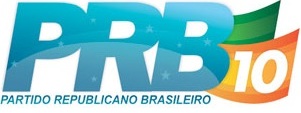 